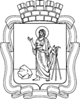 РОССИЙСКАЯ ФЕДЕРАЦИЯКемеровская область - КузбассПрокопьевский городской округПРОКОПЬЕВСКИЙ ГОРОДСКОЙ СОВЕТ НАРОДНЫХ ДЕПУТАТОВ6-го созыва(______________ сессия)Решение №  ____от______________принято Прокопьевским городскимСоветом народных депутатов_______________О внесении изменений в решение Прокопьевского городского Совета народных депутатов от 25.12.2020 №226 «О бюджете муниципального образования «Прокопьевский городской округ Кемеровской области – Кузбасса» на 2021 год и на плановый период 2022 и 2023 годов»В соответствии со статьей 153 Бюджетного кодекса Российской Федерации, Положением о бюджетном процессе в Прокопьевском городском округе, утвержденным решением Прокопьевского городского Совета народных депутатов от 23.09.2011 № 688 (в редакции решений Прокопьевского городского Совета народных депутатов от 27.03.2015 № 194, от 05.06.2015 № 214, от 23.12.2016 № 381, от 21.04.2017 № 420, от 26.10.2020 №216), Уставом муниципального образования «Прокопьевский городской округ Кемеровской области – Кузбасса»,Прокопьевский городской Совет народных депутатов Решил: 1. Внести в решение Прокопьевского городского Совета народных депутатов от 25.12.2020 №226 «О бюджете муниципального образования «Прокопьевский городской округ Кемеровской области – Кузбасса» на 2021 год и на плановый период 2022 и 2023 годов» (далее – решение) следующие изменения:1.1. В пункте 1 статьи 1 решения слова «общий объем расходов в сумме 7 219 891,6 тыс. руб.;дефицит бюджета в сумме 38 633,2 тыс. руб. или 5 % от объема доходов бюджета на 2021 год без учета безвозмездных поступлений и налоговых доходов по дополнительным нормативам отчислений» заменить словами«общий объем расходов в сумме 7 284 776,7 тыс. руб.;дефицит бюджета в сумме 103 518,3 тыс. руб. или 13,4 % от объема доходов бюджета на 2021 год без учета безвозмездных поступлений и налоговых доходов по дополнительным нормативам отчислений».1.2. Пункт 3 статьи 4 решения изложить в следующей редакции:«Утвердить общий объем бюджетных ассигнований, направляемых на реализацию публично - нормативных обязательств, на 2021 год в сумме 92 314,0 тыс. руб., на 2022 год в сумме 92 399,0 тыс. руб., на 2023 год в сумме 92 522,0 тыс. руб.».1.3.  Статью 10 решения изложить в следующей редакции: «Установить верхний предел муниципального внутреннего долга на 1 января 2022 года в сумме 967 432,6 тыс. руб., в том числе верхний предел долга по муниципальным гарантиям Прокопьевского городского округа Кемеровской области – Кузбасса - 0 тыс. руб., на 1 января 2023 года в сумме 953 098,1 тыс. руб., в том числе верхний предел долга по муниципальным гарантиям Прокопьевского городского округа Кемеровской области – Кузбасса - 0 тыс. руб., на 1 января 2024 года в сумме 941 098,1 тыс. руб., в том числе верхний предел долга по муниципальным гарантиям Прокопьевского городского округа Кемеровской области – Кузбасса - 0 тыс. руб.1.4. Статью 16 решения исключить.1.5. Приложение 4 к решению изложить в новой редакции согласно приложению 1 к настоящему решению.1.6. Приложение 5 к решению изложить в новой редакции согласно приложению 2 к настоящему решению.1.7. Приложение 6 к решению изложить в новой редакции согласно приложению 3 к настоящему решению.2. Настоящее решение подлежит опубликованию в газете «Шахтерская правда» и вступает в силу после его официального опубликования.3. Контроль за исполнением решения возложить на комитет по вопросам бюджета, налоговой политики и финансов  (А.П. Булгак).        Председатель Прокопьевского городского Совета народных депутатов	                                         Н. А. Бурдина 	 Главагорода Прокопьевска                                                     	                  А. Б. Мамаев